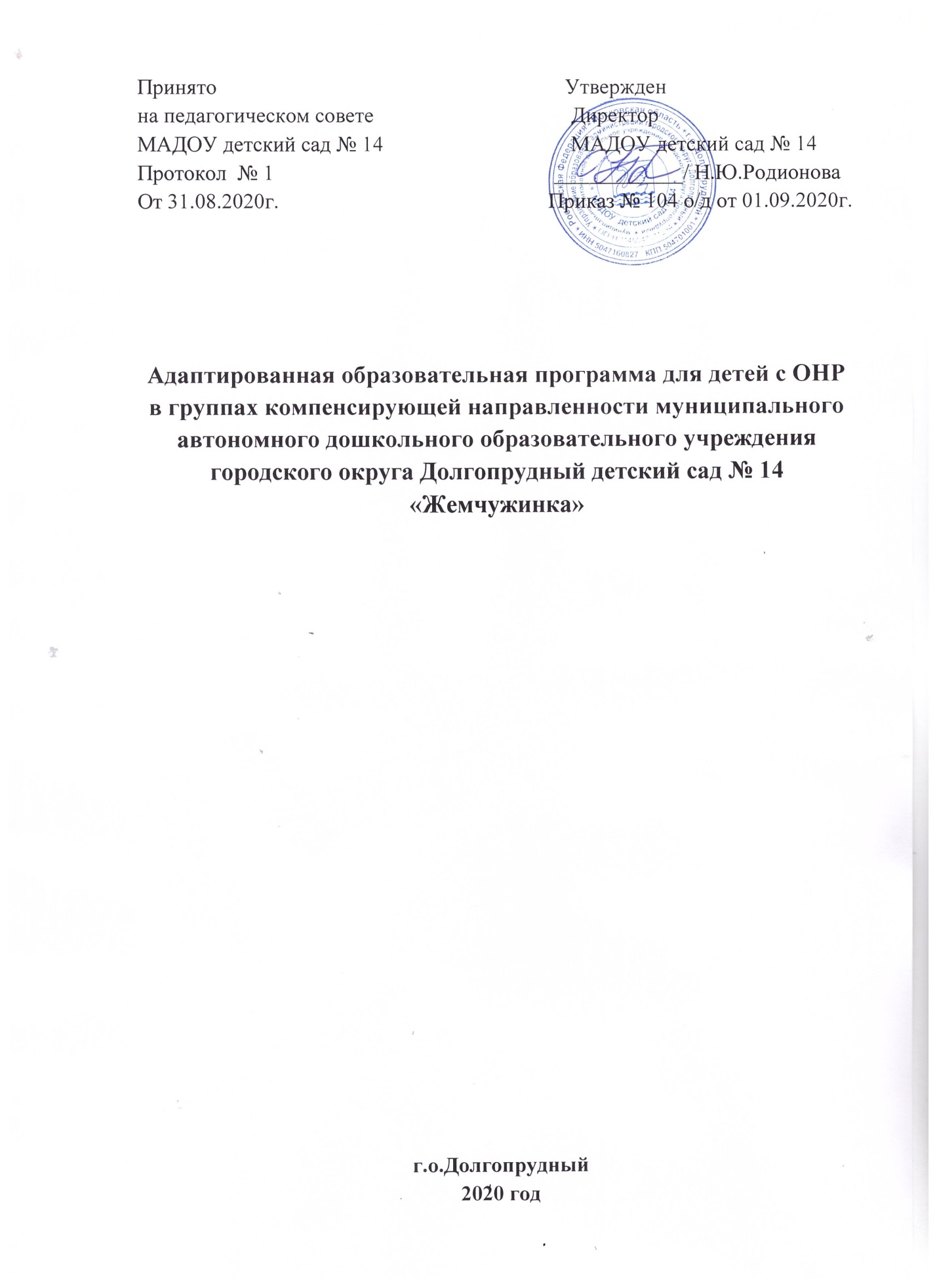 СодержаниеВВЕДЕНИЕ1. Цель и задачи2. Перечень основных нормативных документов, организации деятельности групп компенсирующей направленности в условиях ДОУ3. Режим пребывания детей в группах компенсирующей направленности4. Специальные условия воспитания и обучения детей с нарушениями речи5. Характеристика детей с ОНР II - III уровень речевого развития и с ФФНР РАЗДЕЛ I Организация коррекционно-педагогической работы1.1. Диагностика речевого развития детей 5-7 лет1.2. Коррекционно-логопедическая  работа по преодолению речевых нарушений1.3. Взаимодействие учителя-логопеда с воспитателями и специалистами ДОУ1.4. Организация работы с родителямиРАЗДЕЛ II ПЛАНИРУЕМЫЕ РЕЗУЛЬТАТЫ2.1 Преодоление речевых нарушений на этапе завершения обучения и воспитания по специальной программе по преодолению ОНР и ФФНР у детей, в условиях группы компенсирующей направленности2.2 Критерии результативности коррекционно-педагогической  работы на этапе завершения дошкольного образования в условиях реализации ФГОС ДОПРИЛОЖЕНИЯ1. Циклограмма работы учителя- логопеда2. Годовой план3. Перспективное планирование4. Календарно - тематическое планирование5. План взаимодействия учителя – логопеда с другими участниками образовательного процесса6.  Паспорт кабинетаВведениеПрограмма коррекционной работы на ступени дошкольного образования сформирована для воспитанников, посещающих группы компенсирующей направленности для детей с нарушениями речи, на основании заключения территориальной психолого-медико-педагогической  комиссии. Данная программа разработана с учетом целей и задач основной образовательной программы дошкольного образования, потребностей и возможностей детей, имеющих речевые нарушения. Программа предназначена для обучения и воспитания детей старшего дошкольного и подготовительного к школе возраста с общим недоразвитием речи второго и третьего уровня, подготовительного к школе возраста возраста с ФФНР.Целью данной Программы является построение двухгодичной системы коррекционно-развивающей работы в группах компенсирующей направленности для детей с общим недоразвитием речи в возрасте с 5 до 7 лет и одногодичной системы коррекционно-развивающей работы в группах компенсирующей направленности для детей с ФФНР, предусматривающей полное взаимодействие и преемственность всех специалистов дошкольного образовательного учреждения и родителей дошкольников. Комплексность педагогического воздействия направлена на выравнивание речевого и психофизического развития детей и обеспечивает их всестороннее гармоничное развитие.Основной задачей коррекционной логопедической работы с детьми, имеющими речевые нарушения, является возможность преодоления детьми речевых трудностей и освоения основной общеобразовательной программы дошкольного образования в общеобразовательном учреждении. Планируемые результаты освоения Программы едины как для нормально развивающихся детей, так и для детей с нарушениями речи. Программа коррекционной работы в группах компенсирующей направленности для детей 5- 6 лет и 6- 7 лет, имеющих речевое заключение: общее недоразвитие речи второго, третьего уровня речевого развития, 6-7 лет, имеющих речевое заключение: ФФНР направлена на создание комплексной системы обучения и воспитания детей в группах компенсирующей направленности, преодоление речевых трудностей, формирование у детей дошкольного возраста предпосылок к учебной деятельности на этапе завершения ими дошкольного образования. Содержание специальной программы коррекционной работы по преодолению общего недоразвития речи определяет следующие принципы:принцип развивающего обучения (формирование «зоны ближайшего развития»).принцип коррекции и компенсации, позволяющий определить адресные логопедические технологии в зависимости от структуры и выраженности речевого нарушения.соблюдение интересов ребёнка. Принцип определяет позицию логопеда, который призван решать проблему ребёнка с максимальной пользой в интересах ребёнка.принцип системности – обеспечивает единство диагностики, коррекции и развития,т. е. системный подход к анализу особенностей развития и коррекции нарушений детей, а так же всесторонний многоуровневый подход специалистов различного профиля, взаимодействие и согласованность их действий в решении проблем ребёнка; участие в данном процессе всех участников образовательного процесса.Перечень основных нормативных документов, организации деятельности групп компенсирующей направленности в условиях ДОУАдаптированная образовательная программа  для детей с нарушениями  разработана в соответствии с Законом Российской Федерации «Об образовании», Федеральным государственным образовательным стандартом дошкольного образования, Конвенцией ООН о правах ребенка, Всемирной декларацией об обеспечении выживания, защиты и развития детей, Декларацией прав ребенка, Санитарно-эпидемиологическими требованиями к устройству, содержанию и организации режима работы в дошкольных организациях, с учетом Проекта программы «От рождения до школы» под редакцией Н.Е. Вераксы, Т.С. Комаровой, М.А. Васильевой и «Примерной адаптированной основной образовательной программой для детей с тяжелыми нарушениями речи(общим недоразвитием речи) с 3 до 7 лет», автор Нищева Н.В., методическими разработками Бардышевой Т.Ю., Моносовой Е.Н., Н.Э.Теремковой, О.С.Гомзяк, Уставом МАДОУ детского сада № 14 г. Долгопрудгого.Режимы пребывания детей в группах компенсирующей направленностиСтаршая группаПрием детей, игры, дежурство, утренняя гимнастика………,……….08.00 – 08.30Подготовка к завтраку, завтрак ………………….……………………….08.30 – 08.50Подготовка к занятиям ………………………,,…………………………...08.50 – 09.00l-e занятие воспитателя и l-е подгрупповое (фронтальное) логопедическое занятие ………………………,,,…………………….….09.00 – 09.202-е занятие воспитателя и 2-е подгрупповое  (фронтальное)логопедическое занятие …………………………….…………………….09.30 – 09.503-е занятие воспитателя и 3-е подгрупповое (фронтальное)логопедическое занятие……………………………………………………10.00 – 10.20Индивидуальная работа логопеда с детьми, игры, подготовка к прогулке, прогулка…………………………………..10.20 – 12.25Возвращение с прогулки, игры, индивидуальная  работа логопеда детьми……….…………………………………………,,,,,,,,,,,,,,,,,,,………...12.25 – 12.40Подготовка к обеду, обед ………………………………………………….12.40 – 13.10Подготовка ко сну, сон ……………………………………………………….13.10 – 15.00Подъем, закаливающие и оздоровительные  процедуры …..…………15.00 – 15.15Подготовка к полднику, полдник ………………………………………...….15.15 – 15.30Вечернее занятие…………………………………………………………...…15.30 – 15.50Индивидуальная работа воспитателя с детьми по заданию логопеда, игры, свободная деятельность детей …………………..……..15.50 – 16.05Подготовка к прогулке, прогулка, уход домой ……………………...…...16.05 – 19.00Подготовительная к школе группаПрием детей, игры, дежурство, утренняя гимнастика ……………………08.00-08.30 Подготовка к завтраку, завтрак……………………………………………. … 08.30-08.50Подготовка к занятиям ………………………………………..………………..08.50-09.001-е занятие воспитателя и 1-е подгрупповое (фронтельное)логопедическое занятие…………………………………………………….…09.00-09.252-е занятие воспитателя и 2-е подгрупповое (фронтальное)логопедическое занятие ……………………………………………………..…09.35-10.003-е занятие воспитателя и 3-е подгрупповое (фронтальное)логопедическое занятие ………………………………………………………..10.10-10.35Индивидуальная работа логопеда с детьми, игры, подготовка к прогулке, прогулка ………………………………………………10.35- 12.35Возвращение с прогулки, индивидуальная работа логопеда с детьми …………………………………………………………..….12.35-12.45Подготовка к обеду, обед ……………………………………………………....12.45-13.15Подготовка ко сну, сон ………………………………………………………….13.15-15.00Подъем, закаливающие и оздоровительные процедуры ……………….15.00-15.15Подготовка к полднику, полдник ……………………………………………..15.15-15.30Вечернее занятие……………………………………………………………….15.30-15.55 Вечерние занятия, индивидуальная работа воспитателя с детьми по заданию логопеда, игры, свободная деятельность детей …15.55-16.15 Подготовка к прогулке, прогулка, уход домой ………………………………16.15-19.00 Специальные условия воспитания и обучения детей с нарушениями речиПсихолого – педагогическое обеспечение:1.Обеспечение дифференцированных условий (оптимальный режим учебных нагрузок)2. Обеспечение  психолого- педагогической условий (коррекционная направленность образовательного процесса; учёт индивидуальных особенностей ребёнка на адекватной возрасте форме работы с детьми - игровой деятельности, соблюдение комфортного психоэмоционального режима; использование современных педагогических технологий, в том числе информационных, компьютерных для оптимизации образовательного процесса, повышения его эффективности;3.Обеспечение специализированных условий (выдвижение комплекса специальных задач обучения, ориентированных на воспитанников с ОНР; использование специальных методов, приёмов, средств обучения, специализированных образовательных и коррекционных  программ, ориентированных на особые образовательные потребности детей; дифференцированное и индивидуализированное обучение с учётом специфики нарушения развития ребёнка; комплексное воздействие на обучающегося, осуществляемое на индивидуальных и групповых коррекционных занятиях);4.Обеспечение здоровьесберегающих условий (оздоровительный и охранительный режим, укрепление физического и психического здоровья, профилактика физических, умственных и психологических перегрузок воспитанников, соблюдение санитарно – гигиенических правил и норм);5.Обеспечение участия всех детей с ОНР, независимо от степени выраженности нарушений их развития в проведении воспитательных, культурно – развлекательных, спортивно – оздоровительных и иных досуговых мероприятий.   	Специфика организации воспитательно - образовательной и коррекционной работы с детьми с нарушением речи, обусловливает необходимость специальной подготовки педагогического коллектива дошкольного образовательного учреждения. Повышение квалификации проводится на базе ГБОУ ВПО АСОУ.В дошкольном учреждении  имеются логопедические кабинеты,  оснащённые специальной техникой для стерилизации инструментов, что соответствует  требованиям СанПиНа ( 2.1.3.2630-10 от 18.05.2010 «Санитарно-эпидемиологические требования к организациям, осуществляющим медицинскую деятельность») зондами , необходимыми  для осуществления  профессиональной деятельности учителя – логопеда , учебно-дидактическим материалом,  специальными  методическими пособиями, играми, аудио- и видео - материалами коллективного и индивидуального пользования. В АОУ имеется мультимедийная установка. Характеристика детей с ОНР II - III уровень речевого развития и ФФНРХарактеристика 2 уровня речевого развития.При переходе ко второму уровню речевого развития речевая активность ребенка возрастает. Активный словарный запас расширяется за счет обиходной предметной и глагольной лексики. Возможно использование местоимений, союзов и иногда простых предлогов. В самостоятельных высказываниях ребенка уже есть простые нераспространенные предложения. При этом отмечаются грубые ошибки в употреблении грамматических конструкций, отсутствует согласование прилагательных с существительными, отмечается смешение падежных форм. Понимание обращенной речи значительно развивается, хотя пассивный словарный запас ограничен, не сформирован предметный и глагольный словарь, связанный с трудовыми действиями взрослых, растительным и животным миром. Отмечается незнание не только оттенков цветов, но и основных цветов.Типичны грубые нарушения слоговой структуры и звуконаполняемости слов. У детей выявляется недостаточность фонетической стороны речи (большое количество несформированных звуков).Характеристика 3 уровня речевого развитияТретий уровень речевого развития характеризуется наличием развернутой фразовой речи с элементами лексико-грамматического и фонетико-фонематического недоразвития. Отмечаются попытки употребления даже предложений сложных конструкций. Лексика ребенка включает все части речи. При этом может наблюдаться неточное употребление лексических значений слов. Появляются первые навыки словообразования. Ребенок образует существительные и прилагательные с уменьшительными суффиксами, глаголы движения с приставками. Отмечаются трудности при образовании прилагательных от существительных. По-прежнему отмечаются множественные аграмматизмы. Ребенок может неправильно употреблять предлоги, допускает ошибки в согласовании прилагательных и числительных с существительными. Характерно недифференцированное произношение звуков, причем замены могут быть нестойкими. Недостатки произношения могут выражаться в искажении, замене или смешении звуков. Более устойчивым становится произношение слов сложной слоговой структуры. Ребенок может повторять трех- и четырехсложные слова вслед за взрослым, но искажает их в речевом потоке. Понимание речи приближается к норме, хотя отмечается недостаточное понимание значений слов, выраженных приставками и суффиксами.Характеристика ФФНРВ картине фонетико-фонематического недоразвития речи на первый план выступает несформированность звуковой её стороны. Характерным для этих детей является незаконченность процесса формирования фонематического восприятия. Недостатки речи при этом не ограничиваются неправильным произношением звуков, но выражены недостаточным их различением и затруднением в звуковом анализе речи. Лексико-грамматическое развитие при этом нередко задерживается.артикуляционно. На недостаточность слухового восприятия указывают и затруднения детей при анализе звукового состава речи. Допускаются ошибки при выделении звуков из слогов и слов, при определении наличия звука в слове, отборе картинок и придумывании слов с определенным звуком. Испытывают дети затруднения при выполнении элементарных заданий, связанных с выделением ударного звука в слове. Узнавание первого, последнего согласного звука в слове, слогообразующего гласного в односложных словах практически им недоступно.Кроме всех перечисленных особенностей произношения и различения звуков, при ФФН нередко наблюдается смазанность речи, сжатая артикуляция, а также бедность словаря и некоторая задержка в формировании грамматического строя речи. РАЗДЕЛ I Организация коррекционно-педагогической работы1.1 Диагностика речевого развития детей 5-7 летДиагностика речевого развития детей 5–6 летФормирование словаряЛексические темы дополняются «Праздники», «Музыкальные инструменты», «Животные севера и юга». Используются игры, что и при обследовании дошкольников 4-5 лет.Понимание ребёнком смысловой стороны слова можно проверить, предложив ребёнку придумать окончание предложений:Осенью часто идёт моросящий…Весной с юга возвращаются перелётные…Символ России – белоствольная…Грамматический строй речиРазвитие слухового внимания проверяется при помощи следующего задания. Взрослый называет слова, а ребёнку нужно хлопнуть, когда услышит звук «ш», в словах домик, волчок, шапка, кора, лиса, шишка, ручка, машина.Звуковая культура речиВзрослый называет слова, ребёнок определяет, на какой слог падает ударение и сколько слогов: удочка, машина, клубок, коробка, лошадь.Игра «Найди звук» — ребёнок должен определить положение заданного звука в слове, например, звука «с» — сова, роса, сор, рысь, коса.Игра «Твёрдый-мягкий» — ребёнку нужно определить, в какой позиции находится заданный звук. Новый звук отмечается в звуковой таблице цветовым сигналом.Определять количество звуков и букв в слове.Связная речьДошкольники этого возраста должны уметь:составлять простые и сложные предложения. Например, из заданных слов: с гор, весна, ручьи, наступила, побежали.из предложенных словосочетаний образовывать новые: платье из шерсти – шерстяное платье, деревянные ящик – ящик из дерева, яблоко покраснело – покрасневшее яблоко и т.д.составлять рассказы по картинке, серии картинок, из личного опыта (5-6 предложений);пересказывать текст в объёме до 5 предложений;знать и объяснять значение пословиц и поговорок;выразительно читать стихи, загадки.Диагностика речевого развития детей 6-7 летФормирование словаряЛексические темы те же.  Дидактически игры также используются аналогичные, что и при обследовании детей шестилетнего возраста. Можно использовать дополнительные задания:«Часть – целое» — ребёнку нужно назвать части или детали целого. Например, лицо (глаза, рот, нос, лоб, щёки, подбородок, брови), чайник (носик, ручка, дно, крышка) и т.д.«Назови одним словом»: грач, журавль, аист – это, пальто, куртка, плащ – это, кресло, кровать, диван – это и т.д.«Профессии»:Кто водит автомобиль?Кто разносит почту?Кто тушит пожар?Кто лечит людей? И т.д.Для выявления у детей уровня использования в речи прилагательных предлагаются такие варианты заданий:Ребёнку предлагаются предметы или предметные картинки, ему нужно назвать их признаки: Мяч какой? Груша какая? Кресло какое? Цветы какие?Дошкольник этого возраста должен образовать прилагательные от существительных: стол из дерева какой? (деревянный), Стакан из стекла какой? (стеклянный), Котлеты из курицы какие? (куриные), Платье из шёлка какое? (шёлковое) и т.д.Употребление антонимов: чистый – (грязный), добрый – (злой), толстый – (тонкий), весёлый – (грустный), тепло – (холодно), далеко – (близко), друг – (враг) и т.д.Глаголы. «Кто как передвигается?» птица – (летает), змея – (ползает), человек – (ходит, бегает);«Кто что делает?» повар – (готовит), врач – (лечит), художник – (рисует).Грамматический строй речиОбразование существительных во множественном числе в именительном и родительном падежах: кукла – куклы – кукол, яблоко – яблоки – яблок и т.д.«Назови ласково»: воробей – (воробышек), стол – (столик), диван – (диванчик), цветок – (цветочек) и т.д.Сочетание существительных с числительными: карандаш – (2 карандаша, 7 карандашей), яблоко – (2 яблока, 5 яблок), матрёшка – (2 матрёшки, 6 матрёшек) и т.д.Образование глаголов с помощью приставок: лететь – (улететь, долететь, слететь, подлететь, влететь, полететь) и т.д.Звуковая культура речиДошкольник должен чётко произносить все звуки. Ребёнок либо произносит слова на заданный звук, либо повторяет предложения, например, Шла Саша по шоссе и сосала сушку; Зина закрыла замок; Рома рад Рите.Ребёнку предлагаются задания на звуковой анализ слова:выделить ударный гласный: удочка, пачка, игра.назвать первый и последний согласный: дочка, сом, ком, лимон, стол.выбрать картинки с изображением предметов, в которых встречается звук «Н»: рыба, нож, лопата, носки, стакан, шарф.определить количество слогов в слове: комар, улитка, совок, армия, рубашка.назвать звук, с которого начинается слово на картинке, в таблице, приведённой ниже. В пустую ячейку ребёнок должен положить соответствующую цветную карточку. (красная – гласный, синяя – твёрдый согласный, зелёная – мягкий согласный)Связная речьЗадания аналогичны, что и при обследовании дошкольников шестилетнего возраста, только составляемые рассказы должны объёмом до 8 предложений. 1.2  Коррекционно-логопедическая работа по преодолению речевых нарушений1.   Работа по развитию понимания речи.Создание мотивации для развития речевой коммуникации.Формирование пространственных представлений и сенсомоторных навыков.Коррекция неправильного звукопроизношения.Развитие фонематического восприятия, анализа, синтеза, представлений.Уточнение и расширение словарного запаса.Уточнение грамматических категорий.Развитие психических функций.Воспитание эмоционально-волевой сферы.Подготовка к обучению к школе.1.3 Взаимодействие учителя-логопеда с воспитателями и специалистами ДОУУчитель-логопед:Является организатором и координатором коррекционно-развивающей работы, проводит обследование детей группы, совместно с коллегами составляет интегративный календарно-тематический план и индивидуальные планы работы с каждым ребенком.Осуществляет постановку диафрагмально-речевого дыхания, коррекцию нарушенных звуков, способствует созданию речевой среды, практическому овладению детьми навыками словообразования и словоизменения, связной речи, речевой коммуникации, готовит ребенка к дальнейшему бучению в школе.Планирует (совместно с другими специалистами) и организует целенаправленную интеграцию детей с нарушениями речевого развития в группе, в ДОУ.Консультирует воспитателей, музыкального руководителя, инструктора по физической культуре по вопросам организации коррекционно-педагогического процесса и взаимодействия всех детей группы; помогает в отборе содержания и методики проведения интегрированных занятий.Своевременно выявляет нарушения речи у воспитанников.Определяет уровень и структуру дефекта.Способствует всестороннему развитию речи.Координирует коррекционную психолого-педагогическую помощь детям с речевыми нарушениями; проводит совместные занятия с другими специалистами (музыкальным руководителем, инструктором по физической культуре, воспитателями).Ведет необходимую документацию:речевая карта на каждого воспитанника;план организации совместной деятельности всех специалистов, работающих с детьми, имеющими речевые нарушения;планы (перспективные) подгрупповых и фронтальных интегрированных занятий;тетрадь для записей рекомендаций разным специалистам (воспитателю, музыкальному руководителю и т.д.);тетрадь для родителей ребенка с индивидуальными рекомендациями;в конце учебного года составляются характеристика на каждого воспитанника и аналитический отчет о результатах коррекционной работы;Проводит фронтальные и подгрупповые занятия с воспитанниками, имеющими нарушения в речевом развитии. При необходимости дети с речевыми нарушениями обеспечиваются дополнительно индивидуальными занятиями или занятиями в малой группе по 2-3 человека. Длительность таких занятий не должна превышать 10—15 минут.Распространяет специальные знания по логопедии среди педагогов и родителей.Воспитатель логопедической группы:Закрепляет приобретенные знания, отрабатывает умения по автоматизации навыков, интегрируя логопедические цели, содержание, технологии в повседневную жизнь детей (игровую, трудовую, учебную деятельность), в содержание развивающих занятий (рисование, лепка и др.) через наблюдения экскурсии, режимные моменты, помогает ребенку адаптироваться в коллективе.Обеспечивает всестороннее развитие всех воспитанников.Планирует (совместно с учителем-логопедом и другими специалистами) и проводит общеобразовательные занятия со всей группой детей;Планирует (совместно с другими специалистами) и организует совместную деятельность всех воспитанников группы.Создаёт доброжелательную обстановку в группе.Соблюдает преемственность в работе с другими специалистами по выполнению индивидуальной программы воспитания и обучения детей с речевыми нарушениями.Обеспечивает индивидуальный подход к каждому воспитаннику с речевыми нарушениями с учетом рекомендаций специалистов.Развивает психические процессы и мелкую моторику рук.Консультирует родителей (законных представителей) детей с речевыми нарушениями по вопросам воспитания ребенка в семье.Ведёт работу с родителями по пропаганде логопедических знаний.Ведёт необходимую документацию:планы (перспективные и календарные фронтальных занятий, логопедических часов);тетради взаимосвязи со специалистами;в конце учебного года воспитатель участвует в составлении характеристики на каждого воспитанника группы и аналитического отчета по результатам коррекционно-педагогической работы.Музыкальный руководитель:Развивает основные компоненты звуковой культуры речи: интонацию, ритмико-мелодическую сторону, силу, высоту и тембр голоса.Формирует певческое и речевое дыхание.Обогащает словарь детей по лексическим темам.Развивает навыки в области слушания музыки, пения, музыкально-ритмических движений, игры на детских музыкальных инструментах.Участвует в работе по автоматизации звуков, развитию фонематического слуха, осуществляет подбор и внедрение в повседневную жизнь ребенка музыкотерапевтических произведений, способствует созданию музыкального фона в деятельности ребенка, средствами музыки стимулирует познавательные процессы ребенка, готовит для детей праздничные утренники и организует их досуг.Проводит (в том числе совместно с другими специалистами) индивидуальные, подгрупповые и фронтальные занятия со всеми воспитанниками с учетом их психофизических возможностей и индивидуальных особенностей.Развивает эмоциональную сферу и творческую деятельность воспитанников.Взаимодействует со специалистами ДОУ (группы) по вопросам организации совместной деятельности всех детей на занятиях, праздниках, развлечениях, утренниках и т. д.Консультирует родителей и педагогов по использованию в воспитании ребенка музыкальных средств.Ведёт соответствующую документацию:планы (перспективные и календарные) проведения индивидуальных, подгрупповых и фронтальных занятий с детьми;план организации и проведения совместной деятельности детей на музыкальных занятиях, досугах, праздниках и т.п.;аналитический отчет о результатах работы за год.Инструктор по физической культуре:Способствует оздоровлению и закаливанию детского организма, совершенствует координацию основных видов движений, развивает общую и мелкую моторику, формирует положительные личностные качества: взаимовыручку, решительность, настойчивость, уверенность в собственных силах.Проводит (в том числе совместно с другими специалистами) индивидуальные, подгрупповые и фронтальные занятия со всеми воспитанниками с учетом их психофизических возможностей и индивидуальных особенностей.Планирует совместную деятельность воспитанников группы; подготавливает и проводит общие спортивные праздники, досуги и развлечения.Оказывает консультационную поддержку родителям по вопросам физического воспитания, развития и оздоровления ребенка в семье.Регулирует (совместно с медицинскими работниками образовательного учреждения) физическую нагрузку на воспитанников.Ведёт необходимую документацию:планы (перспективные и календарные) проведения индивидуальных, подгрупповых и фронтальных занятий с детьми;план организации и проведения совместной деятельности на физкультурных занятиях, спортивных праздниках и т.п.;аналитический отчет о работе за учебный год.Укрепляет здоровье.Решает задачи общего физического развития детей.Развивает двигательные умения и навыки.Формирует психомоторные функции.Закрепляет речевые навыки, полученные детьми на логопедических занятиях, путём специально подобранных подвижных игр и упражнений.1.4  Организация работы с родителями     Успех коррекционного обучения во многом определяется тем, насколько четко организуется преемственность в работе логопеда и родителей. Работа самого лучшего логопеда не даст хороших результатов, если родители дома не будут ежедневно заниматься с ребенком. Логопед предоставляет родителям возможность изучить индивидуальные тетради детей, чтобы они могли проследить динамику их обучения, организовать их участие в выполнении домашнего задания и т.д. В настоящее время в логопедической практике существуют стабильные формы работы с родителями, которые являются достаточно эффективными, это – родительские собрания, консультации для родителей, беседы и др. Родительские собрания     Организационное или первое собрание     Первая организационная встреча логопеда с родителями проводится в конце сентября. На этом собрании логопед освещает в доступной форме следующие вопросы:необходимость специального направления обучения детей в логопедической группы;анализ результатов психолого-педагогического обследования детей;организация логопедической работы в течение учебного года;информация о содержании логопедических занятий в период обучения.      Большое внимание уделяется освещению вопроса связанного с организацией занятий. Родители должны знать режим работы, требования к детям на протяжении всего времени обучения.     Присутствие родителей на занятиях логопеда и активное участие в них является важным условием эффективности обучения.     Раскрывать в доступной форме задачи и содержание логопедических занятий, логопед знакомит (выборочно) с приемами педагогического воздействия, необходимых для осуществления дифференцированного подхода к каждому ребенку.     Особо логопед отмечет роль родителей в комплексе следующих психолого-педагогических мероприятий:единство требований к ребенку;контроль за выполнением заданий в домашних условиях;помощь в оформлении тетрадей ребенку, игр, дидактического материала;активное участие во всех мероприятиях, проводимых для родителей в АОУ (открытые занятия, праздники, родительские собрания, оформление кабинета, стендов для родителей и т.д.).     Таким образом, логопед создает установку для сознательного включения родителей в коррекционный процесс.     Второе родительское собрание     В середине учебного года проводится второе родительское собрание. На нем подводятся итоги работы за первое полугодие. Кратко освещается динамика речевого продвижения каждого ребенка, определяются задачи и содержания занятий в последний период обучения, требования к речи детей. Оценивается роль каждой семьи в системе комплексного воздействия.      Третье родительское собрание     Третье родительское собрание планируется в конце года. На нем подводятся  промежуточные итоги (средняя и старшая группы) и итоги  коррекционной работы детей подготовительной к школе группы. Даются рекомендации к  дальнейшему обучению детей. В подготовительной к школе группе организуется торжественный выпуск детей, где каждый имеет возможность продемонстрировать свои успехи.Консультации для родителей     На протяжении учебного года систематически проводятся  консультации для родителей. Логопед показывает приемы индивидуальной коррекционной работы с ребенком, отмечает его труд и успехи, подсказывает, на что необходимо обратить внимание дома. У каждого ребенка имеется своя тетрадь, где фиксируется содержание логопедической работы. Родителям объясняется, как необходимо оформлять эту тетрадь, даются образцы выполнения домашнего задания (зарисовка предметов, наклейка переводных картин, запись стихов, рассказов и т.д.). Тетрадь всегда должна быть аккуратная и хорошо оформлена. Это также один из моментов педагогического воздействия.Беседы     Рекомендуется провести цикл бесед для родителей по тематике, связанной с особенностями воспитания и обучения детей.Полезно для родителей посещение открытых занятий логопеда. Такие совместные занятия проводятся систематически 1 раз в 2-3 месяца. Родители получают возможность следить за успехами детей, видеть их трудности в общении с товарищами, наблюдать за проведением режимных моментов, организации игровой деятельности и т.д.РАЗДЕЛ II ПЛАНИРУЕМЫЕ РЕЗУЛЬТАТЫ2.1 Преодоление речевых нарушений на этапе завершения обучения и воспитания по специальной программе по преодолению ОНР у детей, в условиях группы компенсирующей направленностиВоспитанники   старшей групы должны научиться:·        понимать обращенную речь в соответствии с параметрами возрастной нормы;·        фонетически правильно оформлять звуковую сторону речи;·        правильно передавать слоговую структуру слов, используемых в самостоятельной речи;·        пользоваться  в самостоятельной речи простыми распространенными предложениями и сложными предложениями, владеть навыками объединения их в рассказ;·        владеть элементарными навыками пересказа;·        владеть навыками диалогической речи;·        владеть навыками словообразования: образовывать имена существительные от глаголов, прилагательных от имен существительных и глаголов, уменьшительно-ласкательные и увеличительные формы  имен существительных;·        грамматически правильно оформлять самостоятельную речь в соответствии с нормами языка; падежные, родовые, видовые окончания слов должны проговариваться  четко; простые и некоторые сложные предлоги – употребляться адекватно;·        использовать в спонтанном общении слова различных лексико-грамматических категорий (существительных, глаголов, наречий, прилагательных, местоимений и т.д.);·        владеть элементами грамоты: навыками чтения и печатания слогов, слов в пределах программы.Речь воспитанников подготовительной группы должна соответствовать языковым нормам по всем параметрам. Дети должны уметь:свободно составлять рассказы, пересказы;владеть навыками творческого рассказывания;адекватно употреблять в речи простые и сложные предложения,усложняя их придаточными причины и следствия, однородными членами предложения и т.д.понимать и использовать в самостоятельной речи простые и сложныепредлоги;понимать и применять в речи все лексико-грамматические категории слов;овладеть навыками словообразования разных частей речи, переносить этинавыки на другой лексический материал;оформлять речевое высказывание в соответствии с фонетическиминормами русского языка;овладеть правильным звуко - слоговым оформлением речи.Помимо этого у детей должны быть достаточно развиты другие предпосылочные условия, во многом определяющие их готовность к школьному обучению:фонетическое восприятие;первоначальные навыки звукового и слогового анализа и синтеза;графо - моторные навыки;элементарные навыки письма и чтения (чтение и написание печатными буквами слогов, слов).Результативность логопедической работы отслеживается через мониторинговые (диагностические) исследования  2 раза в год с внесением последующих корректив в содержание всего коррекционно-образовательного процесса и в индивидуальные маршруты коррекции. Результаты мониторинга находят отражение в речевых картах детей, таблицах «Экран звукопроизношения» (отмечается динамика коррекции звукопроизношения каждого ребенка, ежегодном отчете и т.д.Сроки проведения  мониторинговых исследований: 2 – я половина сентября, мая.2.2 Критерии результативности коррекционно-педагогической  работы на этапе завершения дошкольного образования в условиях реализации ФГОС ДОСтаршая группаВысокий уровень1. Развитие эмоциональной сферы, неречевых психических функцийРебенок сразу вступает в контакт. Эмоциональные реакции адекватны и устойчивы. Ребенок эмоционально стабилен.Ребенок без ошибок дифференцирует  звучание нескольких игрушек,определяет направление звука, воспроизводит предложенные педагогом ритмы.Ребенок различает и соотносит 10 основных и оттеночных цветов, различает предложенные геометрические формы.Ребенок хорошо ориентируется в пространстве и в схеме собственного тела, показывает по просьбе взрослого предметы, которые находятся вверху, внизу, впереди, сзади, слева, справа); показывает правый глаз, левый глаз, правое ухо, левое ухо.Ребенок без труда складывает картинку из 4-6 частей со всеми видами разреза; складывает из палочек предложенные изображения.2. Развитие моторной сферыОбщая и ручная моторика и ребенка развиты в соответствии с возрастной нормой, все движения выполняются в полном объеме, нормальном темпе.Координация движений не нарушена. Ребенок правильно держит карандаш, рисует прямые, ломаные, замкнутые линии, человека; умеет застегивать и расстегивать пуговицы, завязывать и развязывать шнурки.В мимической мускулатуре движения выполняются в полном объеме и точно, синкинезии отсутствуют.Артикуляционная моторика в норме, движения выполняются в полном объеме и точно; переключаемость в норме; синкинезии и тремор отсутствуют; саливация в норме.3. Развитие импрессивной речи, состояние фонематического восприятияПассивный словарь ребенка соответствует возрастной норме. Ребенок может показать по просьбе логопеда несколько предметов или объектов, относящихся к одному понятию; показать на предложенных картинках названные логопедом действия; показать по картинкам предметы определенной геометрической формы, обладающие определенными свойствами.Ребенок понимает различные формы словоизменения и не допускает ошибок при выполнении тестовых заданий; понимает предложно-падежные конструкции с простыми предлогами, уменьшительно-ласкательные суффиксы существительных, дифференцирует формы единственного и множественного числа глаголов, глаголы с приставками.Ребенок понимает смысл отельных предложений, хорошо понимает связную речь.Ребенок без ошибок дифференцирует как оппозиционные звуки, не смешиваемые в произношении, так и смешиваемые в произношении.4. Развитие экспрессивной речи, состояние активного словаряУровень развития экспрессивного словаря соответствует возрасту. Ребенок безошибочно называет по картинкам предложенные предметы, части тела и предметов; обобщает предметы и объекты, изображенные на картинке.Ребенок не допускает ошибок при назывании действий, изображенных на картинках. Ребенок называет основные и оттеночные цвета, называет форму указанных предметов.5. Развитие экспрессивной речи, состояние грамматического строя речиУровень развития грамматического строя речи соответствует возрастной норме. Ребенок правильно употребляет имена существительные в именительном падеже единственного и множественного числа, имена существительные в косвенных падежах; имена существительные множественного числа в родительном падеже; согласовывает прилагательные с существительными единственного числа; без ошибок употребляет предложно-падежные конструкции; согласовывает числительные 2 и 5 с существительными. Ребенок образовывает существительные с уменьшительно-ласкательными суффиксами и названия детенышей животных.6. Развитие экспрессивной речи, состояние грамматического строя речиУровень развития связной речи соответствует возрастной норме. Ребенок без помощи взрослого пересказывает небольшой текст с опорой на картинки.7. Развитие экспрессивной речи, состояние фонетической стороны речи.Ребенок не нарушает звуконаполняемость и слоговую структуру слов.Состояние звукопроизношения соответствует возрастной норме. Объемдыхания достаточный, продолжительность выдоха нормальная, сила голоса имодуляция в норме. Темп и ритм речи, паузация нормальные. Ребенок употребляет основные виды интонации.Ребенок без ошибок повторяет слоги с оппозиционными звуками, выделяет начальный ударный гласный из слов.Средний уровень1. Развитие эмоциональной сферы, неречевых психических функцийРебенок не сразу и избирательно вступает в контакт, но его эмоциональные реакции адекватны и устойчивы. Ребенок эмоционально стабилен.Ребенок дифференцирует звучание нескольких игрушек, определяет направление звука, воспроизводит предложенные педагогом ритмы, но при этом иногда допускает ошибки.Ребенок различает и соотносит 10 основных и оттеночных цветов, различает предложенные геометрические формы, но при этом иногда допускает ошибки.При ориентировке в пространстве и в схеме собственного тела ребенок допускает единичные ошибки.Ребенок складывает картинку из 4-6 частей со всеми видами разреза; складывает из палочек предложенные изображения при небольшой помощи взрослого.2. Развитие моторной сферыОбщая и ручная моторика ребенка развиты несколько ниже возрастной нормы, все движения выполняются не в полном объеме, в замедленном или ускоренном темпе. Координация движений несколько нарушена. Ребенок правильно держит карандаш, рисует прямые, ломаные, замкнутые линии, человека; умеет застегивать и расстегивать пуговицы, завязывать и развязывать шнурки, но делает это не достаточно легко и ловко.В мимической мускулатуре движения выполняются не всегда в полном объеме и не всегда точно, присутствуют синкинезии.Артикуляционная моторика несколько нарушена, движения выполняются не в полном объеме и не всегда точно; переключаемость снижена; присутствуют синкинезии и тремор; саливация повышенная.3. Развитие импрессивной речи, состояние фонематического восприятияПассивный словарь ребенка несколько ниже возрастной норме. Ребенок может показать по просьбе логопеда несколько предметов или объектов, относящихся к одному понятию, но при этом может допустить единичные ошибки. Ребенок может показать на предложенных картинках названные логопедом действия, но при этом допускает единичные ошибки. Ребенок может показать по картинкам предметы определенной геометрической формы, обладающие определенными свойствами, но при этом допускает отдельные ошибки.Ребенок понимает различные формы словоизменения, но допускает единичные ошибки при выполнении тестовых заданий. Ребенок понимает предложно-падежные конструкции с простыми предлогами, уменьшительно-ласкательные суффиксы существительных, но при выполнении заданий допускает единичные ошибки. Ребенок дифференцирует формы единственного и множественного числа глаголов, глаголы с приставками, но при выполнении заданий допускает единичные ошибки.Ребенок понимает смысл отдельных предложений, понимает связную речь, но может допускать единичные ошибки.Ребенок дифференцирует как оппозиционные звуки, не смешиваемые в произношении, так и смешиваемые в произношении, но при этом допускает единичные ошибки.4. Развитие экспрессивной речи, состояние активного словаряУровень развития экспрессивного словаря несколько ниже нормы. Ребенок называет по картинкам предложенные предметы, части тела и предметов, но при этом допускает единичные ошибки. Ребенок обобщает предметы и объекты, изображенные на картинках, но допускает при этом единичные ошибки. Ребенок допускает единичные ошибки при назывании действий, изображенных на картинках. При назывании основных и оттеночных цветов ребенок допускает отдельные ошибки. При названии формы указанных предметов ребенок допускает единичные ошибки.5. Развитие экспрессивной речи, состояние грамматического строя речиУровень развития грамматического строя речи ребенка несколько ниже возрастной нормы. При употреблении имен существительных в именительном падеже единственного и множественного числа, имен существительных в косвенных падежах, имен существительных множественного числа в родительном падеже ребенок допускает единичные ошибки. При согласовании прилагательных с существительными единственного числа ребенок допускает единичные ошибки. При употреблении предложно-падежных конструкций; согласовании числительных 2 и 5 с существительными ребенок допускает отдельные ошибки. При образовании существительных с уменьшительно-ласкательными суффиксами и названия детенышей животных ребенок допускает отдельные ошибки.6. Развитие экспрессивной речи, состояние связной речиУровень развития связной речи несколько ниже возрастной нормы. Ребенок без помощи взрослого не может пересказать небольшой текст с опорой на картинки.7. Развитие экспрессивной речи, состояние фонетической стороны речи.Ребенок не грубо нарушает звуконаполняемость и слоговую структуру слов.Нарушено произношение 4-6 звуков. Объем дыхания не достаточный, продолжительность выдоха не достаточная, сила голоса и модуляция в норме.Темп и ритм речи, паузация нормальные. Ребенок употребляет основные виды интонации.Ребенок повторяет слоги с оппозиционными звуками, выделяет начальный ударный гласный из слов, допуская отдельные ошибки.Низкий уровень1. Развитие эмоциональной сферы, неречевых психических функцийРебенок не сразу вступает в контакт или отказывается вступать в контакт. Эмоциональные реакции не адекватны и не устойчивы. Ребенок эмоционально лабилен.Ребенок не дифференцирует звучание нескольких игрушек, не определяет направление звука, не воспроизводит предложенные педагогом ритмы, либо совершает множественные ошибки при выполнении указанных заданий.Ребенок не различает и не соотносит 10 основных и оттеночных цветов, не различает предложенные геометрические формы, либо допускает множественные ошибки при выполнении указанных заданий.Ребенок плохо ориентируется в пространстве и в схеме собственного тела, не может показать по просьбе взрослого предметы, которые находятся вверху, внизу, впереди, сзади, слева, справа); не может показать правый глаз, левый глаз, правое ухо, левое ухо, либо допускает множественные ошибки при выполнении указанных заданий.Ребенок с трудом складывает картинку из 4-6 частей со всеми видами разреза; с трудом складывает из палочек предложенные изображения, либо вообще не может выполнить предложенных заданий даже с помощью взрослого.2. Развитие моторной сферыОбщая и ручная моторика и ребенка развиты ниже возрастной нормы, все движения выполняются не в полном объеме, в замедленном или ускоренном темпе. Координация движений грубо нарушена. Ребенок моторно неловкий. Ребенок не умеет правильно держать карандаш, не может без помощи рисовать прямые, ломаные, замкнутые линии, человека; не умеет застегивать и расстегивать пуговицы, завязывать и развязывать шнурки.В мимической мускулатуре движения выполняются не в полном объеме и не достаточно точно, присутствуют синкинезии.Артикуляционная моторика нарушена. Движения выполняются не в полном объеме и не достаточно точно; переключаемость снижена; присутствуют синкинезии и тремор; саливация значительно повышена.3. Развитие импрессивной речи, состояние фонематического восприятияПассивный словарь ребенка не соответствует возрастной норме. Ребенок неможет показать по просьбе логопеда по несколько предметов или объектов, относящихся к одному понятию; не может показать на предложенных картинках названные логопедом действия; не может показать по картинкам предметы определенной геометрической формы, обладающие определенными свойствами или делает это с множественными ошибками.Ребенок не понимает различные формы словоизменения и допускает множественные ошибки при выполнении тестовых заданий; не понимает предложно-падежных конструкций с простыми предлогами, уменьшительно-ласкательные суффиксы существительных, не дифференцирует формы единственного и множественного числа глаголов, глаголы с приставками.Ребенок не понимает смысл отдельных предложений, плохо понимает связную речь.Ребенок не дифференцирует как оппозиционные звуки, не смешиваемые в произношении, так и смешиваемые в произношении или допускает при дифференциации множественные ошибки.4. Развитие экспрессивной речи, состояние активного словаряУровень развития экспрессивного словаря не соответствует возрасту.Ребенок не называет по картинкам предложенные предметы, части тела и предметов или допускает множественные ошибки при выполнении этого задания. Ребенок не обобщает предметы и объекты, изображенные на картинке, или допускает множественные ошибки при выполнении задания. Ребенок допускает множественные ошибки при назывании действий, изображенных на картинках. Ребенок не называет основные и оттеночные цвета, не называет форму указанных предметов или допускает множественные ошибки при выполнении задания.5. Развитие экспрессивной речи, состояние грамматического строя речиУровень развития грамматического строя речи не соответствует возрастной норме. Ребенок допускает множественные ошибки при употреблении имен существительных в именительном падеже единственного и множественного числа. Ребенок допускает множественные ошибки при употреблении имен существительных в косвенных падежах; имен существительные множественного числа в родительном падеже. Ребенок допускает множественные ошибки при согласовании прилагательных с существительнымиединственного числа. Ребенок допускает множественные ошибки при употреблении пред-ложно-падежных конструкций; согласовании числительных 2 и 5 с существительными. Ребенок допускает множественные ошибки при образовании существительных с уменьшительно-ласкательными суффиксами и названий детенышей животных.6. Развитие экспрессивной речи, состояние грамматического строя речиУровень развития связной речи ребенка не соответствует возрастной норме и гораздо ниже ее. Ребенок не может пересказать небольшой текст с опорой на картинки и с помощью взрослого.7. Развитие экспрессивной речи, состояние фонетической стороны речиРебенок грубо нарушает звуконаполняемость и слоговую структуру слов.Состояние звукопроизношения не соответствует возрастной норме, нарушено произношение 10 и более звуков. Объем дыхания не достаточный, выдох короткий, голоса слабый, сиплый, хриплый, модуляция нарушена.Темп и ритм речи нарушены, паузация нарушена. Ребенок не употребляет основные виды интонации. Речь не интонирована.Ребенок не может без ошибок повторять слоги с оппозиционными звуками, не выделяет начальный ударный гласный из слов.Подготовительная к школе группаВысокий уровень1. Развитие эмоциональной сферы, неречевых психических функцийРебенок сразу вступает в контакт. Эмоциональные реакции адекватны иустойчивы. Ребенок эмоционально стабилен.Ребенок безошибочно дифференцирует звучание нескольких звучащихигрушек, определяет направление звука, воспроизводит заданные педагогом ритмы.Ребенок безошибочно дифференцирует и соотносит 12 основных и оттеночных цветов.Ребенок воспринимает и дифференцирует плоские и объемные геометрические формы (круг, квадрат, овал, треугольник, прямоугольник, шар, куб, цилиндр).Ребенок хорошо ориентируется в пространстве, безошибочно показываетпредметы, которые находятся вверху, внизу, впереди, сзади, слева, справа, слева внизу, справа внизу, слева вверху, справа внизу.Ребенок безошибочно ориентируется в схеме собственного тела, может показать левый глаз правой рукой, правое ухо – левой рукой.Ребенок с легкостью складывает картинку из 6-8 частей со всеми видами разрезов.Ребенок с легкостью складывает фигуры из шести-семи палочек по памяти.2. Развитие моторной сферыРебенок моторно ловкий, хорошо координированный, все движения выполняет в полном объеме и нормальном темпе.Ребенок может прыгать на двух ногах на месте, на одной ноге на месте; может прыгнуть в длину с места; потопать ногами и похлопать руками одновременно, согласовывая эти действия; может бросить мяч от груди, из-за головы; может подбросить и поймать мяч; может самостоятельно залезть на гимнастическую стенку и слезть с нее.Ручная моторика развита соответственно возрасту, все движения выполняются в полном объеме; ребенок хорошо переключается с одного движения на другое. У ребенка не отмечаются леворокость и амбидекстрия.Ребенок умеет рисовать прямые, ломаные, замкнутые, волнистые линии, человека.Ребенок умеет застегивать и расстегивать пуговицы, завязывать и развязывать шнурки, выполнять ножницами прямой разрез, косой разрез, вырезать круг из квадрата.Мышечный тонус мимической мускулатуры в норме, движения выполняются в полном объеме и нормальном темпе, синкинезий нет.Мышечный тонус органов артикуляционного аппарата в норме, движения выполняются в полном объеме и нормальном темпе; переключаемость хорошая; синкинезий, тремора, обильной саливации нет.3. Развитие импрессивной речи, состояние фонематического восприятияОбъем пассивного словаря соответствует возрасту. Ребенок безошибочно показывает по просьбе логопеда отельные предметы, объекты, части предметов и объектов.Ребенок безошибочно показывает по несколько предметов, относящихся к понятиям: игрушки, одежда, обувь, посуда, мебель, овощи, фрукты, домашние птицы, дикие птицы, домашние животные, дикие звери, транспорт).Ребенок безошибочно показывает по просьбе логопеда предметы, обладающие определенными признаками.Ребенок понимает различные формы словоизменения, предложно-падежные конструкции с предлогами; понимает существительные с уменьшительно-ласкательными суффиксами, формы единственного и множественного числа глаголов, дифференцирует глаголы с различными приставками.Ребенок понимает смысл отдельных предложений и связных текстов.Ребенок безошибочно дифференцирует как оппозиционные звуки, не смешиваемые в произношении, так и смешиваемые в произношении.4. Развития экспрессивной речи, состояние активного словаряОбъем активного словаря ребенка соответствует возрастной норме.Ребенок может назвать по 4-5 существительных по всем, предложенным логопедом темам; может назвать части тела и части указанных предметов; может обобщить (назвать одним словом) предметы или объекты, изображенные на картинке; использует в речи антонимы.Объем глагольного словаря достаточный. Ребенок может назвать действия по указанным картинкам.Объем словаря прилагательных достаточный. Ребенок может назвать признаки предметов по указанным картинкам.5. Развитие экспрессивной речи, состояние грамматического строя речиУровень развития грамматического строя речи соответствует возрастной норме. Ребенок правильно образует формы существительных в именительном падеже единственного и множественного числа; формы существительных в косвенных падежах; существительные множественного числа в родительном падеже.Ребенок правильно согласовывает прилагательные с существительными единственного числа; правильно употребляет предложно-падежные конструкции.Ребенок умеет образовывать существительные с уменьшительно-ласкательными суффиксами, существительные с суффиксами онок, енок, ат, ят; умеет образовывать относительные и притяжательные прилагательные от существительных; умеет образовывать приставочные глаголы, глаголы совершенного вида.6. Развитие экспрессивной речи, состояние связной речиУровень развития связной речи соответствует возрастной норме.Ребенок без помощи взрослого может составить рассказ по серии картинок.7. Развитие экспрессивной речи, состояние фонетической стороны речиРебенок не нарушает звукослоговую структуру сложных слов.Звукопроизношение соответствует возрастной норме. Нарушено произношение сонорных звуков (звуки [р],[л],[р’],[л’] отсутствуют либо заменяются назвук [j], либо звуки [р], [л] заменяются на звуки [р’], [л’]).Объем дыхания достаточный. Продолжительность выдоха достаточная.Дыхание диафрагмальное. Сила и модуляция голоса нормальные.Темп и ритм речи нормальные. Паузация нормальная. Речь богато интонирована.Ребенок безошибочно повторяет цепочки слогов с оппозиционными звуками, умеет выделять конечный и начальный согласный из слов, определять количество и последовательность звуков в слове.Средний уровень1. Развитие эмоциональной сферы, неречевых психических функцийРебенок вступает в контакт практически сразу. Эмоциональные реакции достаточно адекватны и устойчивы. Ребенок эмоционально стабилен.Ребенок дифференцирует звучание нескольких звучащих игрушек, определяет направление звука, воспроизводит заданные педагогом ритмы, допуская единичные ошибки.Ребенок дифференцирует и соотносит 12 основных и оттеночных цветов, допуская единичные ошибки.Ребенок воспринимает и дифференцирует плоские и объемные геометрические формы, допуская единичные ошибки.Ребенок ориентируется в пространстве, допуская единичные ошибки.Ребенок ориентируется в схеме собственного тела, допуская единичные ошибки.Ребенок складывает картинку из 6-8 частей со всеми видами разрезов с небольшой помощью взрослого.Ребенок складывает фигуры из шести-семи палочек по памяти с небольшой помощью взрослого.2. Развитие моторной сферыРебенок недостаточно моторно ловок и координирован, но все движения выполняет практически в полном объеме и нормальном темпе.Ребенок может прыгать на двух ногах на месте, на одной ноге на месте; может прыгнуть в длину с места; потопать ногами и похлопать руками одновременно, согласовывая эти действия; может бросить мяч от груди, из-за головы; может подбросить и поймать мяч; может самостоятельно залезть на гимнастическую стенку и слезть с нее, но при этом проявляется его некоторая раскоординированность и моторная неловкость, присущая детям с ОНР.Ручная моторика развита достаточно хорошо, практически все движения выполняются в полном объеме; но ребенок испытывает небольшие затруднения при переключении с одного движения на другое. У ребенка может отмечаться леворукость или амбидекстрия.Ребенок умеет рисовать прямые, ломаные, замкнутые, волнистые линии, человека, но делает это не вполне уверенно.Ребенок умеет застегивать и расстегивать пуговицы, завязывать и развязывать шнурки, выполнять ножницами прямой разрез, косой__разрез, вырезать круг из квадрата, но делает это недостаточно ловко и уверенно.Мышечный тонус мимической мускулатуры несколько понижен или повышен, движения выполняются не в полном объеме, в несколько замедленном или ускоренном темпе, отмечаются синкинезии.Мышечный тонус органов артикуляционного аппарата несколько понижен или повышен, движения выполняются не в полном объеме и замедленном или ускоренном темпе; переключаемость несколько затруднена; отмечаются синкинезии, тремор, повышенная саливация.3. Развитие импрессивной речи, состояние фонематического восприятияОбъем пассивного словаря практически соответствует возрасту. Ребенок показывает по просьбе логопеда отельные предметы, объекты, части предметов и объектов, допуская единичные ошибки.Ребенок показывает по несколько предметов, относящихся к понятиям: игрушки, одежда, обувь, посуда, мебель, овощи, фрукты, домашние птицы, дикие птицы, домашние животные, дикие звери, транспорт, допуская единичные ошибки.Ребенок показывает по просьбе логопеда предметы, обладающие определенными признаками, допуская отдельные ошибки.Ребенок понимает различные формы словоизменения, предложно-падежные конструкции с предлогами; понимает существительные с уменьшительно-ласкательными суффиксами, формы единственного и множественного числа глаголов, дифференцирует глаголы с различными приставками, но допускает единичные ошибки.Ребенок понимает смысл отдельных предложений и связных текстов, допуская единичные ошибки.Ребенок дифференцирует как оппозиционные звуки, не смешиваемые в произношении, так и смешиваемые в произношении, допуская единичные ошибки.4. Развития экспрессивной речи, состояние активного словаряОбъем активного словаря ребенка практически соответствует возрастной норме.Ребенок может назвать по 3-4 существительных по всем, предложенным логопедом темам; может назвать части тела и части указанных предметов; может обобщить (назвать одним словом) предметы или объекты, изображенные на картинке; использует в речи некоторые антонимы.Объем глагольного словаря достаточный. Ребенок может назвать действия по указанным картинкам, допуская единичные ошибки.Объем словаря прилагательных достаточный. Ребенок может назвать при-знаки предметов по указанным картинкам, допуская единичные ошибки.5.Развитие экспрессивной речи, состояние грамматического строя речиУровень развития грамматического строя речи практически соответствуетвозрастной норме. Ребенок образует формы существительных в именительномпадеже единственного и множественного числа; формы существительных вкосвенных падежах; существительные множественного числа в родительномпадеже, допуская единичные ошибки.Ребенок правильно согласовывает прилагательные с существительными единственного числа; правильно употребляет предложно-падежные конструкции, иногда допуская отдельные ошибки.Ребенок умеет образовывать существительные с уменьшительно-ласкательными суффиксами, существительные с суффиксами онок, енок, ат, ят; умеет образовывать относительные и притяжательные прилагательные от существительных; умеет образовывать приставочные глаголы, глаголы совершенного вида, но иногда допускает отдельные ошибки.6.Развитие экспрессивной речи, состояние связной речиУровень развития связной речи практически соответствует возрастной норме. Ребенок может составить рассказ по серии картинок с небольшой помощью взрослого.7. Развитие экспрессивной речи, состояние фонетической стороны речиРебенок незначительно и только на фоне предложения нарушает звукослоговую структуру сложных слов.Звукопроизношение не оответствует возрастной норме. Нарушено произношение двух групп звуков.Объем дыхания нормальный. Продолжительность выдоха достаточная.Дыхание диафрагмальное. Сила и модуляция голоса нормальные.Темп и ритм речи нормальные. Паузация нормальная. Речь интонирована недостаточно.Ребенок повторяет цепочки слогов с опозиционными звуками, умеет выделять конечный и начальный согласный из слов, определять количество и последовательность звуков в слове, но иногда допускает отдельные ошибки.Низкий уровень1. Развитие эмоциональной сферы, неречевых психических функцийРебенок не сразу вступает в контакт или вступает в контакт избирательно. Эмоциональные реакции не адекватны и не устойчивы. Ребенок эмоционально не стабилен.Ребенок плохо дифференцирует звучание нескольких звучащих игрушек, плохо определяет  направление звука, при воспроизведении заданных педагогом ритмов делает множественные ошибки.Ребенок плохо дифференцирует и соотносит 12 основных и оттеночных цветов.Ребенок плохо дифференцирует плоские и объемные геометрические формы.Ребенок плохо ориентируется в пространстве и в схеме собственного тела.Ребенок не может сложить картинку из 6-8 частей со всеми видами разрезов.Ребенок не может сложить фигуры из шести-семи палочек по памяти.2. Развитие моторной сферыРебенок моторно неловок, плохо координирован, все движения выполняет не в полном объеме, в замедленном или ускоренном темпе.Ребенок не может прыгать на двух ногах на месте, на одной ноге на месте; не может прыгнуть в длину с места; потопать ногами и похлопать руками одновременно, согласовывая эти действия; не может бросить мяч от груди, из-за головы; не может подбросить и поймать мяч; не может самостоятельно залезть на гимнастическую стенку и слезть с нее или делает это крайне неуверенно и только с помощью взрослого.Ручная моторика развита плохо, все движения выполняются в не полном объеме; ребенок плохо переключается с одного движения на другое. У ребенка отмечаются леворукость или амбидекстрия.Ребенок не умеет рисовать прямые, ломаные, замкнутые, волнистые линии, человека.Ребенок не умеет застегивать и расстегивать пуговицы, завязывать и развязывать шнурки, выполнять ножницами прямой разрез, косой разрез, вырезать круг из квадрата.Мышечный тонус мимической мускулатуры значительно понижен или повышен, движения выполняются не в полном объеме, в замедленном или ускоренном темпе, отмечаются синкинезии.Мышечный тонус органов артикуляционного аппарата значительно понижен или повышен, движения выполняются не в полном объеме, в замедленном или ускоренном темпе; переключаемость плохая; отмечаются синкинезии, тремор, обильная саливация.3. Развитие импрессивной речи, состояние фонематического восприятияОбъем пассивного словаря не соответствует возрасту. Ребенок не всегда может показать по просьбе логопеда отельные предметы, объекты, части предметов и объектов.Ребенок не всегда может показать по несколько предметов, относящихся к понятиям: игрушки, одежда, обувь, посуда, мебель, овощи, фрукты, домашние птицы, дикие птицы, домашние животные, дикие звери, транспорт).Ребенок не всегда может показать по просьбе логопеда предметы, обладающие определенными признаками.Ребенок не всегда понимает различные формы словоизменения, предложно-падежные конструкции с предлогами; не всегда понимает существительные с уменьшительно-ласкательными суффиксами, формы единственного и множественного числа глаголов, плохо дифференцирует глаголы с различными приставками.Ребенок не всегда понимает смысл отдельных предложений и связных текстов.Ребенок плохо дифференцирует как оппозиционные звуки, не смешиваемые в произношении, так и смешиваемые в произношении.4. Развития экспрессивной речи, состояние активного словаряОбъем активного словаря ребенка не соответствует возрастной норме и гораздо ниже его.Ребенок не может назвать даже по 2-3 существительных по всем, предложенным логопедом темам; не может назвать части тела и части указанных предметов; не может обобщить (назвать одним словом) предметы или объекты, изображенные на картинке; не использует в речи антонимы.Объем глагольного словаря не достаточный. Ребенок не может назватьдействия по указанным картинкам или делает это с множественными ошибками.Объем словаря прилагательных не достаточный. Ребенок не может назвать признаки предметов по указанным картинкам или делает это с множественными ошибками.5.Развитие экспрессивной речи, состояние грамматического строя речиУровень развития грамматического строя речи не соответствует возрастной норме. Ребенок допускает множественные ошибки при образовании формы существительных в именительном падеже единственного и множественного числа; формы существительных в косвенных падежах; существительных множественного числа в родительном падеже.Ребенок допускает множественные ошибки при согласовании прилагательных с существительными единственного числа; при употреблении предложно-падежных конструкций.Ребенок не умеет образовывать существительные с уменьшительно-ласкательными суффиксами, существительные с суффиксами онок, енок, ат, ят; не умеет образовывать относительные и притяжательные прилагательные от существительных; не умеет образовывать приставочные глаголы, глаголы совершенного вида или делает это с множественными ошибками.6.Развитие экспрессивной речи, состояние связной речиУровень развития связной речи не соответствует возрастной норме.Ребенок без помощи взрослого не может составить рассказ по серии картинок.7. Развитие экспрессивной речи, состояние фонетической стороны речиРебенок значительно нарушает звукослоговую структуру сложных слов.Звукопроизношение не соответствует возрастной норме. Нарушено произношение трех-четырех групп звуков.Объем дыхания не достаточный. Продолжительность выдоха не достаточная. Дыхание верхнеключичное. Сила и модуляция голоса не достаточные.Темп и ритм речи не нарушены. Паузация нарушена. Речь не интонирована.Ребенок повторяет цепочки слогов с оппозиционными звуками с множественными ошибками, не умеет выделять конечный и начальный согласный из слов, не умеет определять количество и последовательность звуков в слове.СПИСОК ИСПОЛЬЗУЕМОЙ ЛИТЕРАТУРЫ1. Баряева Л. Б., Гаврилушкина О. П., Голубева Г. Г., Лопатина Л. В.,Ноткина Н. А., Овчинникова Т. С., Яковлева Н. Н. Программа воспитания иобучения дошкольников с тяжелыми нарушениями речи. – СПб., 2009.2. Иншакова О.Б. Альбом для логопеда.- М. 2008.2. Логопедия / под ред. Л. С. Волковой – М. 2005.3. Методы обследования речи детей: Пособие по диагностике речевыхнарушений / Под ред. Г. В. Чиркиной – М., 2003.4. Н.В.Нищева Примерная адаптированная основная образовательная программа для детей с тяжелыми нарушениями речи (общим недоразвитием речи) с 3 до 7 лет. -СПб., 2015.4. Примерная основная общеобразовательная программа дошкольногообразования «От рождения до школы». / Под ред. Вераксы Н. Е., ВасильевойМ. А., Комаровой Т. С. – М., 2014.5. Туманова Т. В. Особенности словообразования у дошкольников с об-щим недоразвитием речи. – М., 2002.6. Филичева Т. Б., Туманова Т. В., Чиркина Г. В. Воспитание и обучениедетей дошкольного возраста с общим недоразвитием речи. Программно-методические рекомендации. – М., 2009.7. ФиличеваТ. Б.,Чиркина Г. В. Устранение общего недоразвития речи удетей дошкольного возраста. – М., 2007.8. Хватцев М. Е. Предупреждение и устранение недостатков речи. –СПб., 2004.